附件1报到地点指引图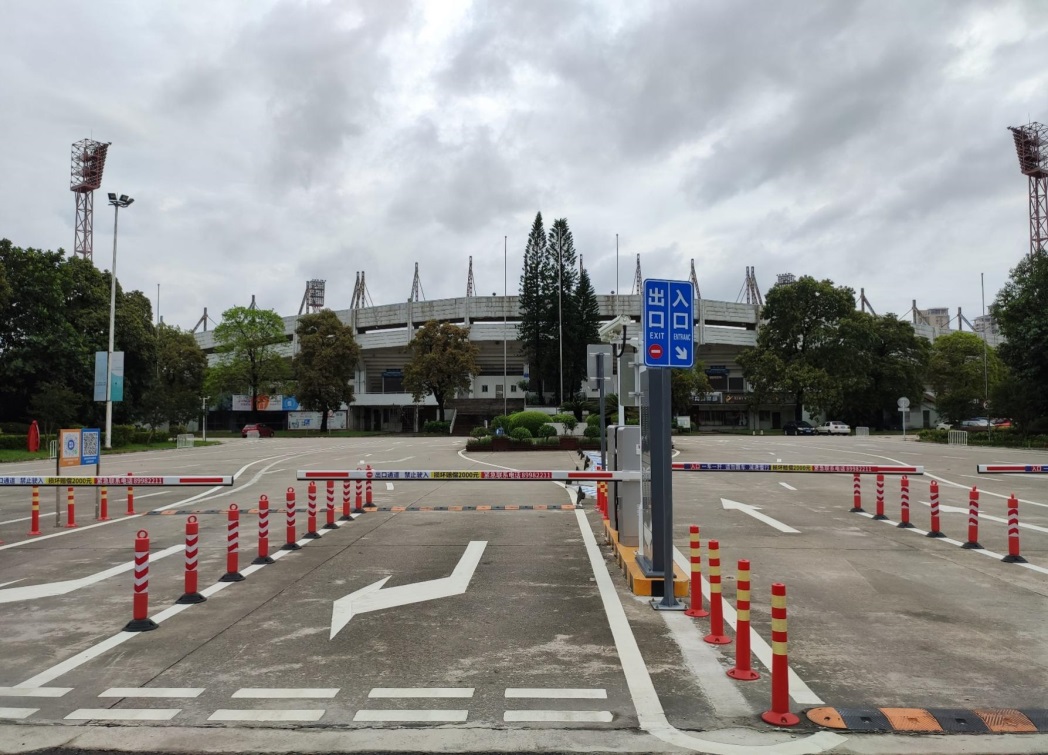 报到地点现场照片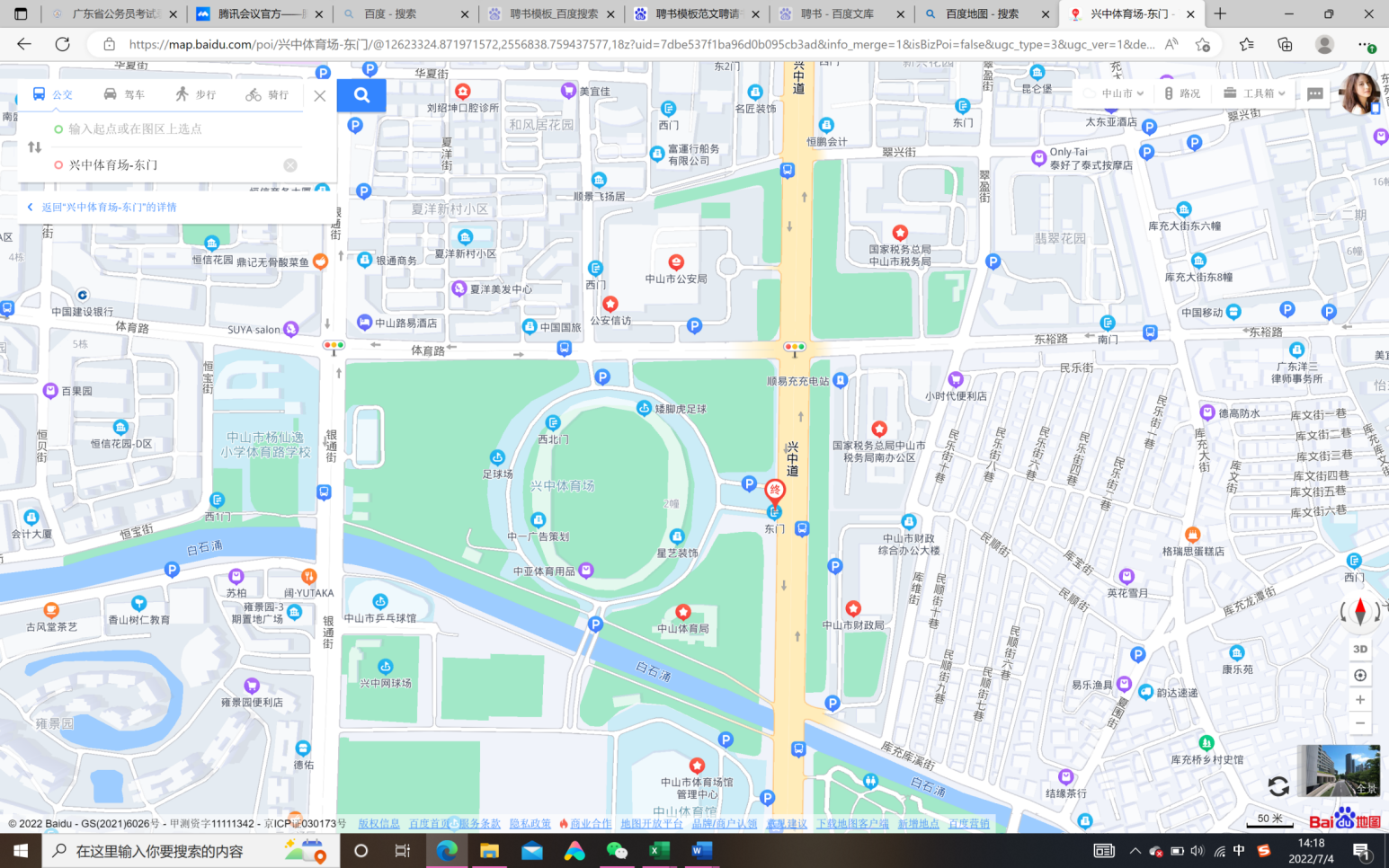   ↓报到地点示意地图地址：中山市兴中道28号兴中体育场东门